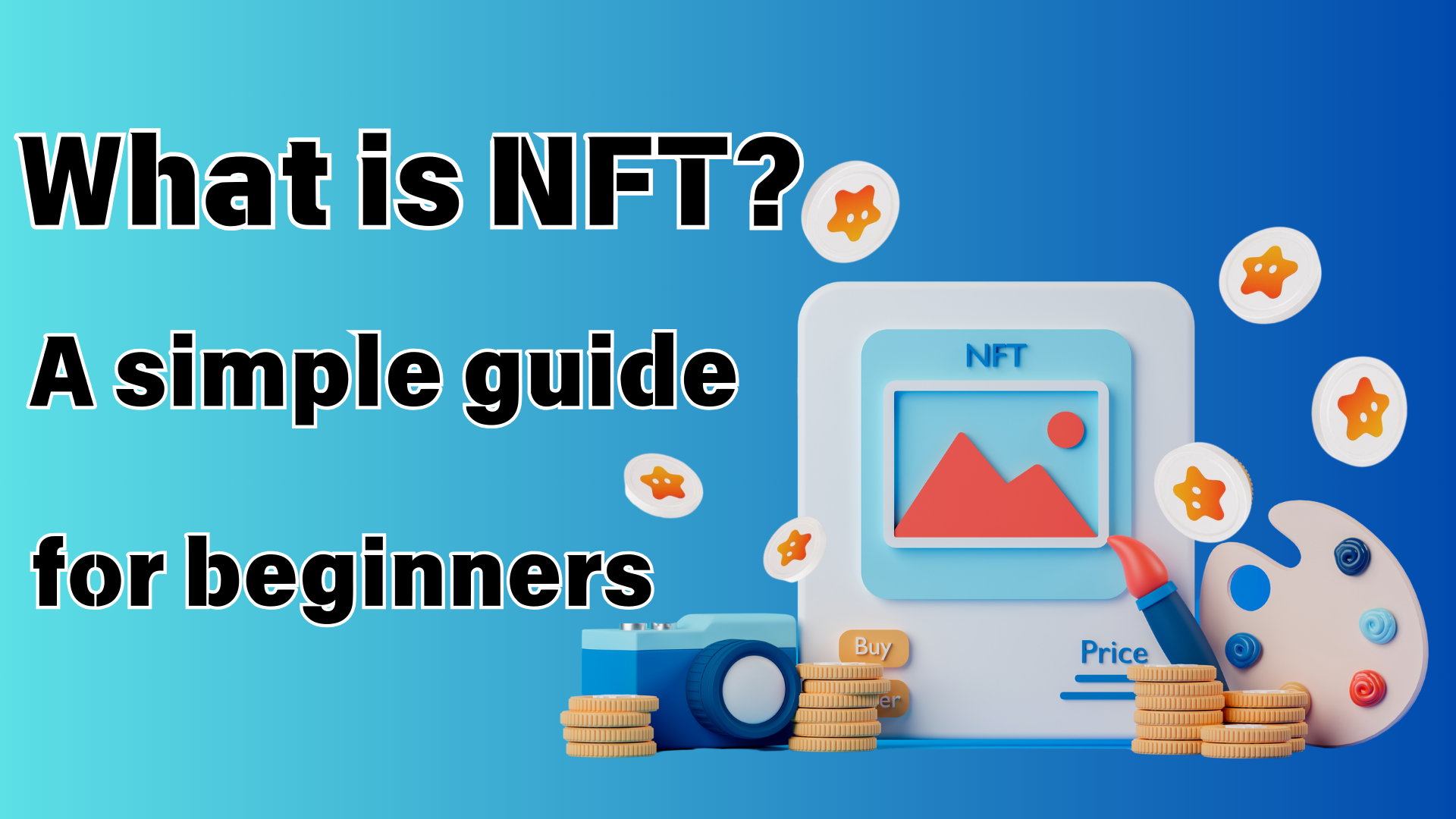 NFT nedir? Yeni başlayanların bile anlayabileceği kolay rehberMerhaba Japonya Dao Ailesi ☆Bu sefer, son zamanlarda duyduğum "NFT" ü keşfetmek istiyorum ama sizinle iyi anlamıyorum.NFT'ye hiç dokunmamış olsanız bile, sorun değil.Bu makaleyi okursanız, NFT'nin temellerini görebilirsiniz!Buna ek olarak, NFT'nin çekiciliğini bildikten sonra, lütfen Japonya Dao'nun dünyasına bir göz atın!https://note.com/japandaosolution/n/n68c1767971a9NFT ne kısaltılır?Her şeyden önce, temel bilgilerin temelleri!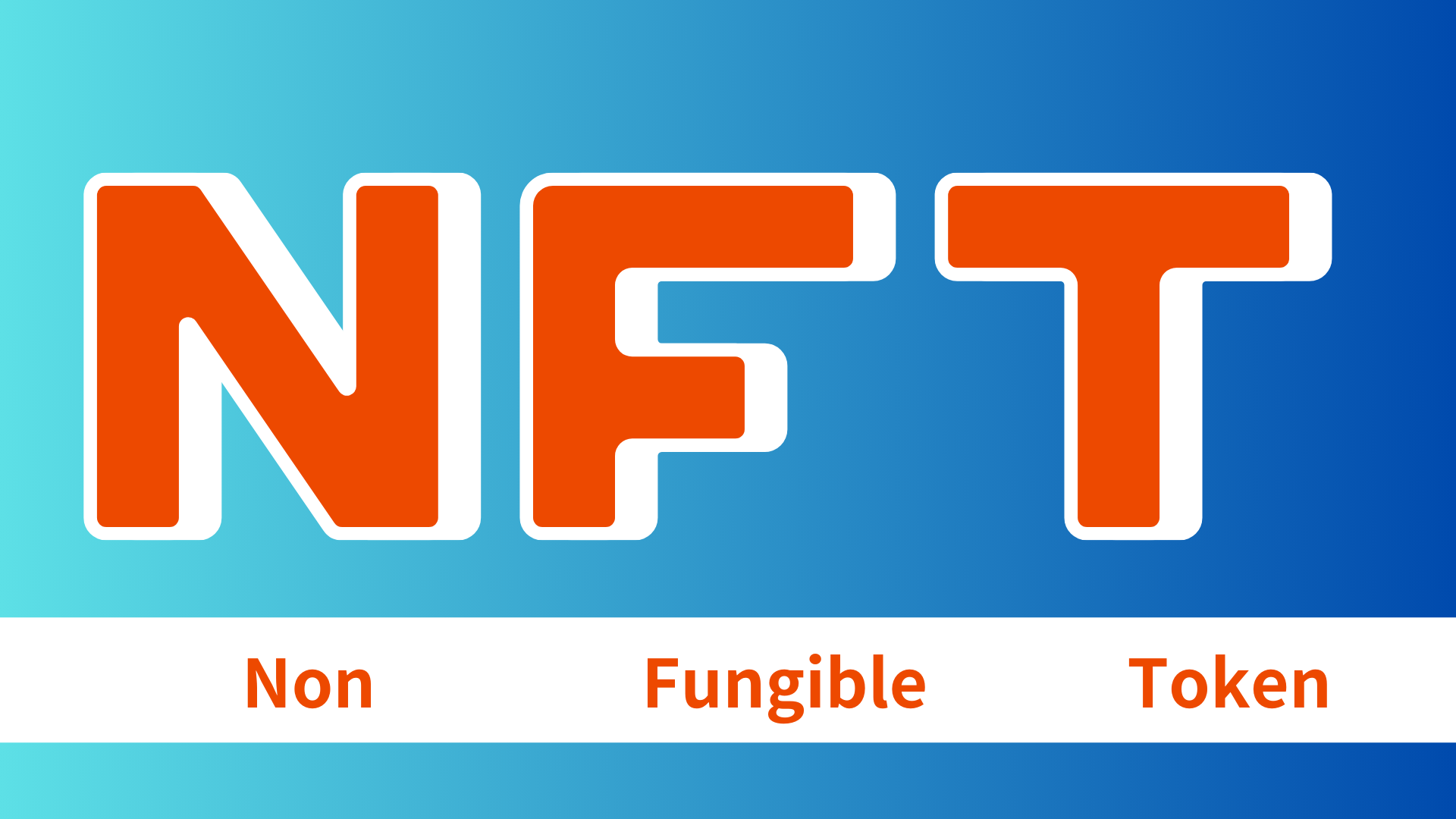 NFT'nin basit geçmişiYıl 2014:İlk NFT "Kuantum" doğdu2017:Cryptopunks, NFT sanatının potansiyelini gösteriyor gibi görünüyorCryptokitties isabet ediyor ve NFT'nin genel farkındalığı arttı2021:NFT Pazarı patlayıcı büyüyorBipo'nun çalışması yaklaşık 6.9 milyar yen için ödüllendirildi ve onu büyük bir konu haline getirdiŞimdi:Sanat, oyunlar, müzik gibi çeşitli alanlarda kullanılırYeni olasılıklar teknolojinin evrimi ile araştırıyor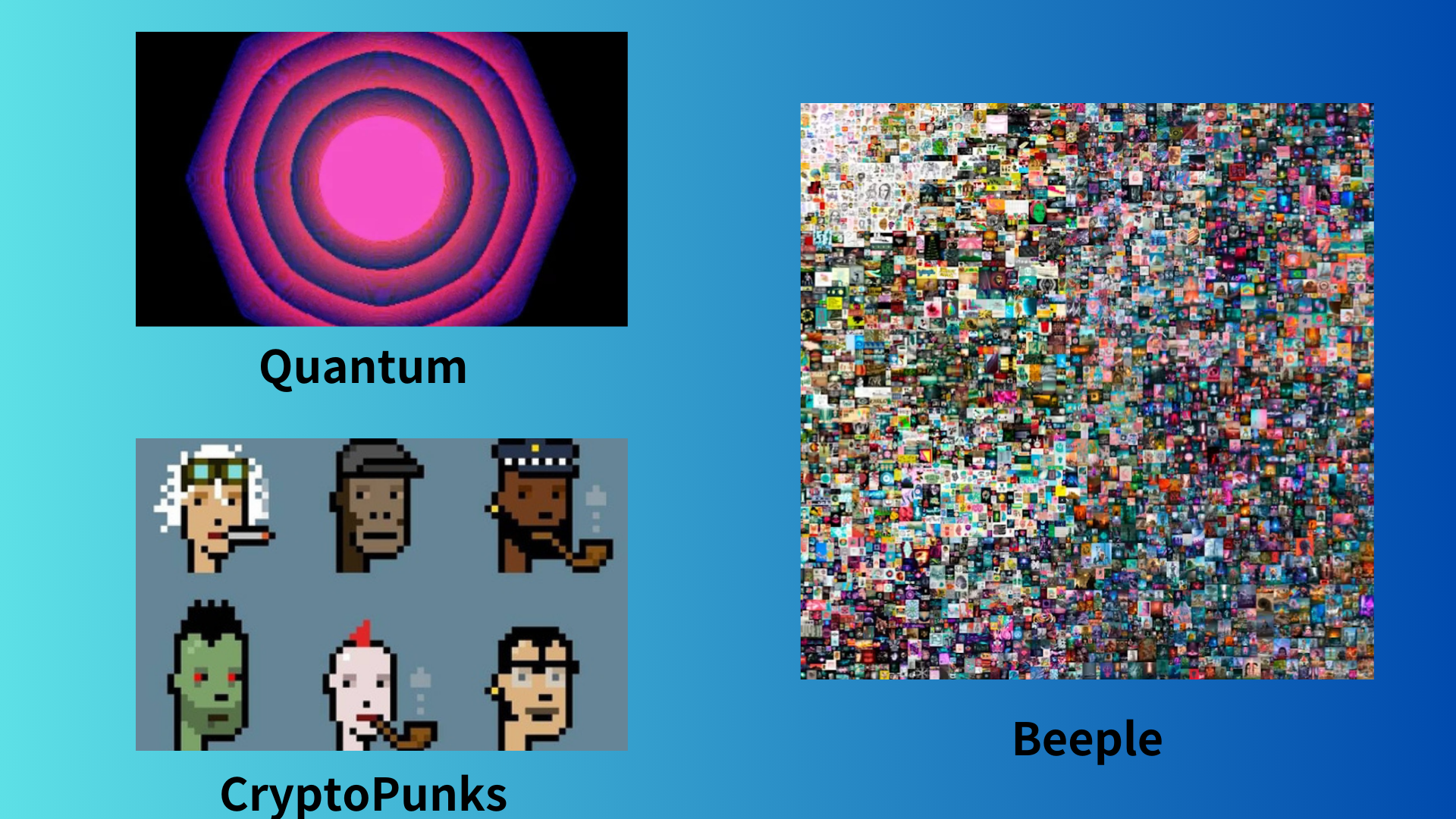 NFT Özellikleri: Bir ve Tek Dijital VarlıklarNFT'nin en büyük özelliği "benzersiz" olmalarıdır. Örneğin, 10.000 -Yon faturası kime sahip olursa olsun aynıdır. Buna "alternatif" denir.Öte yandan, NFT dünyada özel bir şeydir. Anılarınızın fotoğrafları ve dijital dünyadaki en sevdiğiniz sanatçıların sınırlı sanat eserleri gibi yeri dolduramazsınız.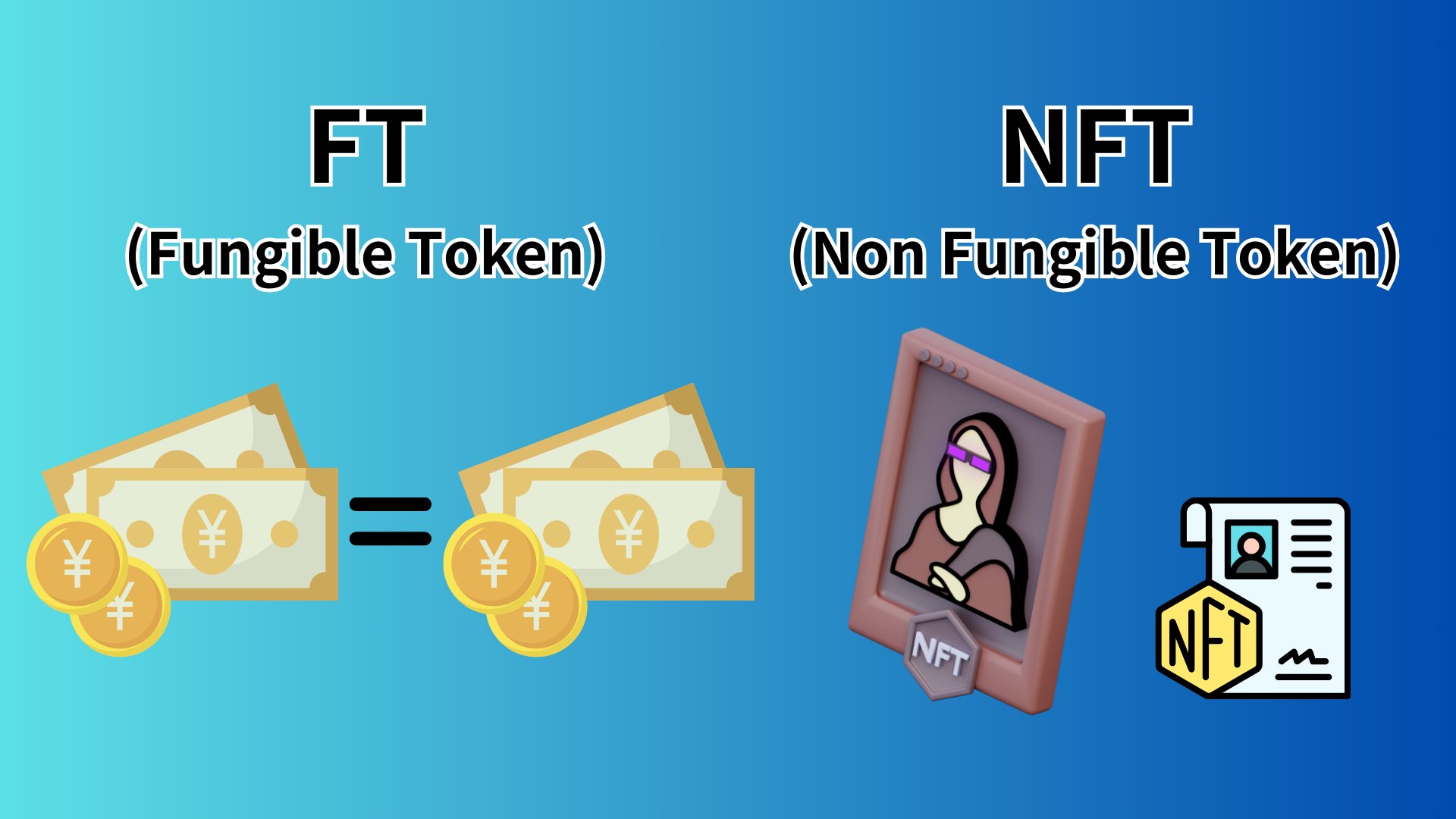 NFT'nin teknik geçmişi: Blockchain'in gücüNFT, blockchain teknolojisine dayanmaktadır. Blockchain, verileri dağıtan ve koruyan ve tahrif edilmeyi son derece zorlaştıran bir teknolojidir.Bu özellikler, NFT'nin tek doğası ve sahipliğini garanti eder.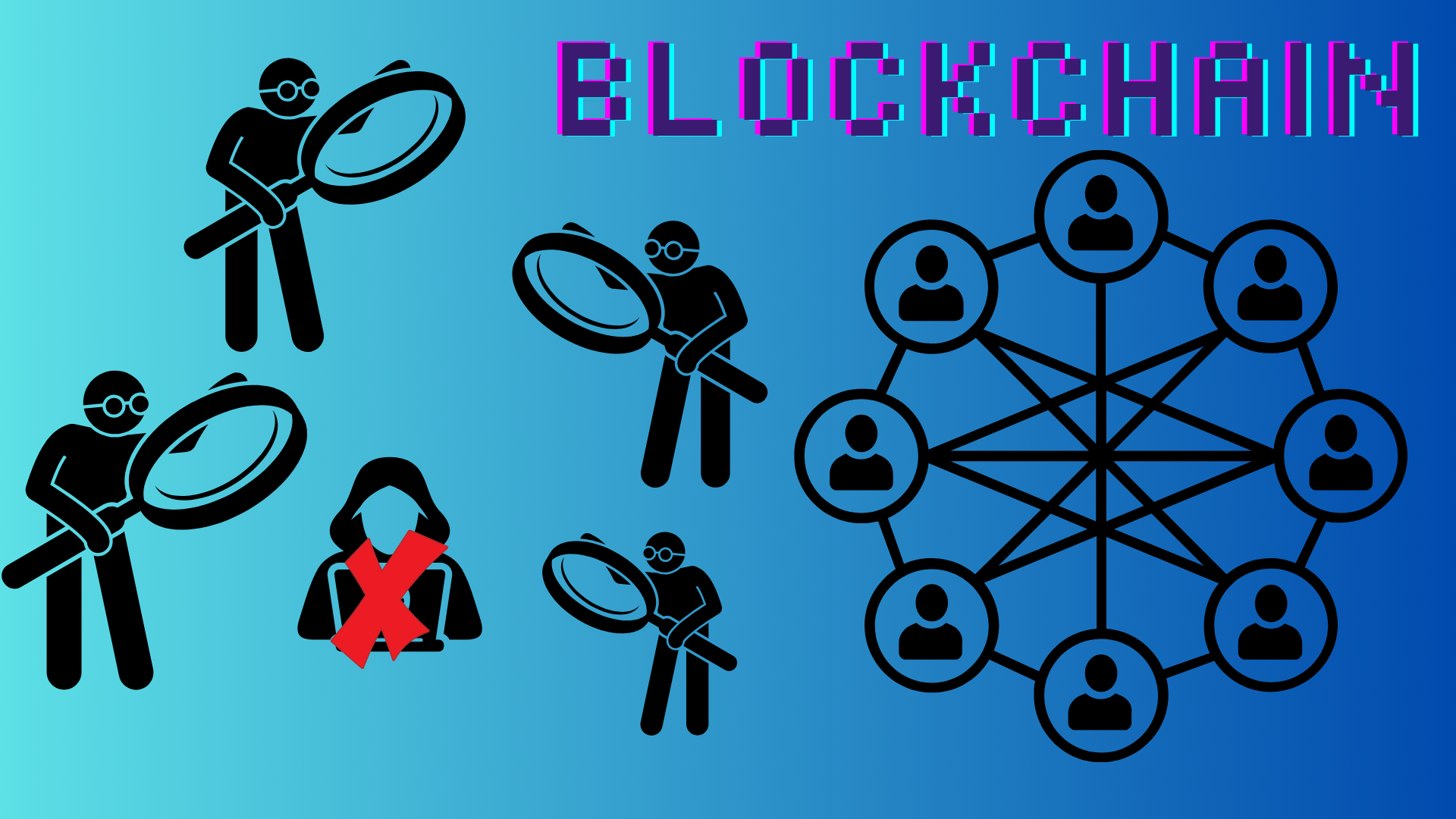 NFT'nin Kullanımı: Sanat, Oyunlar ve ...NFT çeşitli alanlarda kullanılır.Örneğin:Dijital Sanat: Ünlü sanatçıların dijital eserlerini NFT olarak satın alabilirsiniz.Oyun: Oyundaki öğeleri ve karakterleri NFT'ye dönüştürerek, onlara gerçekten sahip olabilirsiniz.Müzik: NFT (TicketNft) olarak canlı biletler yayınlandı ve NFT'de sadece fan içeriğine erişim sağladıKoleksiyon: Dijital Ticaret Kartları ve Sınırlı Ürünler.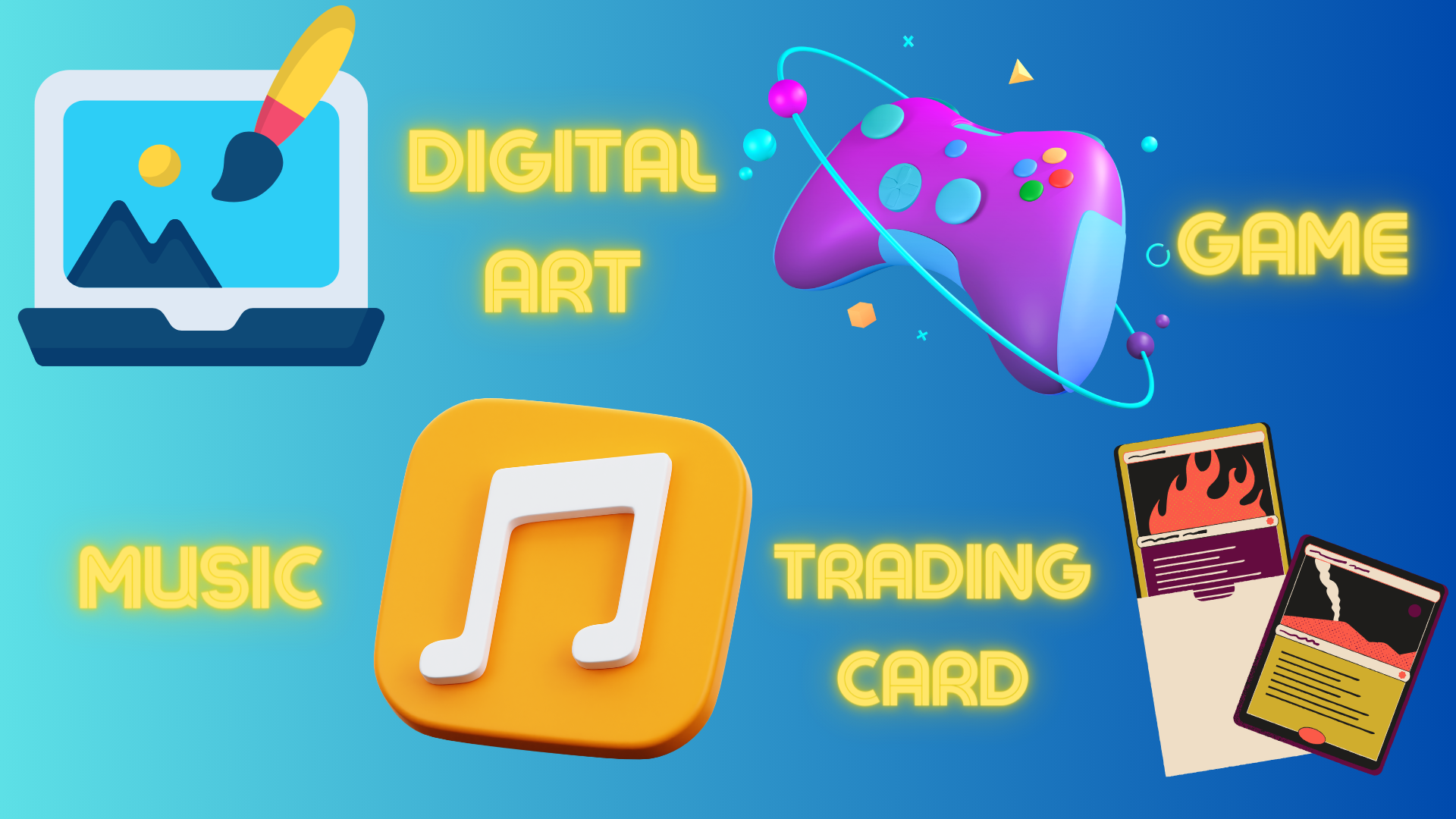 NFT değeri: NFT'nin değeri neden?NFT'nin değeri esas olarak aşağıdaki faktörlerden gelir:Nadir: dijital dünyada "sadece" olmanın değeriSertifika: Blockchain tarafından sahiplik kanıtıTopluluk: NFT aracılığıyla oluşturulan topluluğun değeriFayda: NFT sahiplerine verilen özel haklar ve işlevlerMarka: Sanatçıların ve Şirketlerin Marka Değeri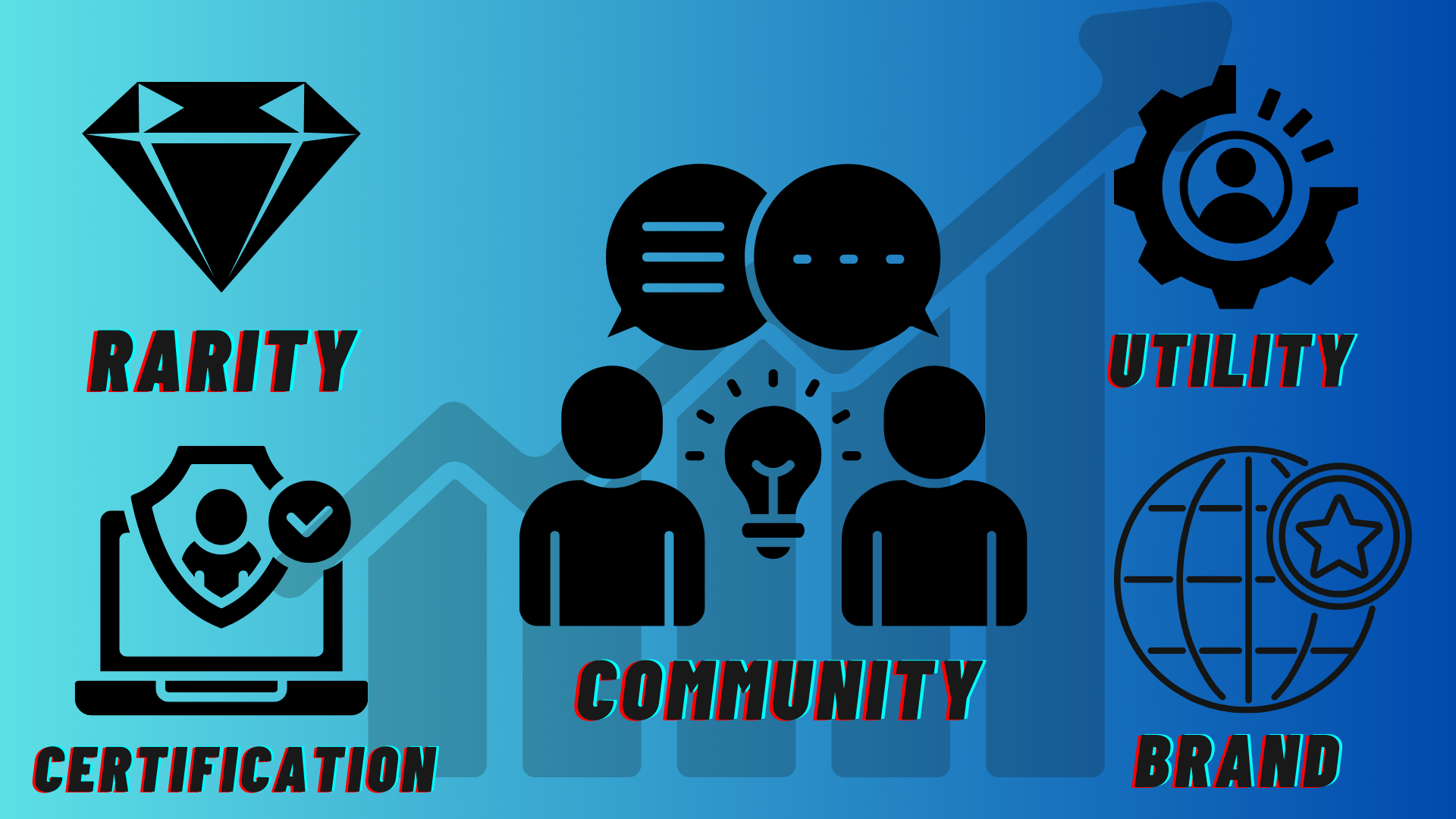 NFT Merit: Hem satıcılar hem de alıcılar için iyi!NFT hem satıcı hem de alıcı avantajına sahiptir.Satıcı:Çalışmanızın değerini doğrudan belirleyebilirsinizİkincil dağılımdaki kâr elde edilebilirAlıcı tarafı:Gerçek olması garantiliDijital varlıkların gerçek bir "sahibi" olunNFT nasıl satın alınır: Yeni başlayanlar için bile kolay!NFT satın almak beklenenden daha kolaydır. Temel akış şöyledir:Sanal para cüzdanı hazırlayın (Metamask tarafından önerilir)Sanal para satın alın (genellikle Ethereum'u kullanın)NFT Market Yerinde İstediğiniz NFT'yi bulun (Opensea, vb.)Satın almak!Ancak, ilk kez küçük bir miktarla başlamanız önerilir.Dikkat edilmesi gereken noktalar: NFT'nin de tuzakları varNFT'nin birçok olasılığı vardır, ancak not edilmesi gereken noktalar da vardır:Fiyat dalgalanmaları şiddetli olabilirSahtekarlık ve sahte konusunda dikkatli olmalısınBazı insanlar çevre üzerindeki etkisinden endişe duyuyorBu riskleri anladıktan sonra, NFT ile eğlenmek ve akıllıca yapmak önemlidir.NFT'nin gelecekteki beklentileri: daha fazla potansiyelNFT dünyası her gün gelişiyor. Gelecekte beklendiği gibi:Gerçek Dünya Varlıkları ve NFT arasındaki işbirliği (örneğin, gayrimenkul hakları için NFT)Metevrelerde Kullanımı GenişletmeDaha çevre dostu NFT oluşturma yöntemlerinin geliştirilmesiNFT kullanan yeni iş modellerinin görünümüSözlük: NFT ile ilişkili ana terimlerNane: Blockchain'de NFT olarak dijital varlıklar oluşturun ve yayınlayınGaz Ücreti: Blockchain'de Ticaret ÜcretleriCüzdan: sanal para ve nft depolamak için cüzdanPFP (profil resmi): NFT SNS Profil Resimleri olarak kullanılırSBT (Soul Bound Jeton): Aktarılamayan veya satın alamayan NFTözetNFT, dijital dünyada "tekdüzelik" ve "mülkiyet" kavramını getiren yenilikçi bir teknolojidir. Yeni olasılıklar yaratmak için çeşitli alanlarda kullanılan müzik, oyunlar ....İlk başta zor görünebilir, ancak anlayışınızı adım adım derinleştirirseniz, kesinlikle yeni bir eğlence bulacaksınız.Japonya DAO ile ilgileniyorsanız, lütfen "Japan Dao Magazine" için izleyin ve kayak yapın.Resmi X Hesabı: https: //twitter.com/japannftmuseumResmi uyumsuzluk: https://discord.com/invite/japandaoFormula Instagram: https://www.instagram.com/japannftmuseum/